Приглашение на курс ПОВЫШЕНИЯ КВАЛИФИКАЦИИ в дистанционном форматеВЕСЬ МУНИЦИПАЛЬНЫЙ КОНТРОЛЬ В ОДНОМ КУРСЕ!В 2023 году Правительством Российской Федерации продлен мораторий на проведение проверок на 2024 год (постановление от 14 декабря 2023 года № 2140).Кроме этого, опубликован проект Распоряжения Правительства РФ Правительства Российской Федерации «Об утверждении Концепции совершенствования контрольной (надзорной) деятельности до 2026 года».Указанные документы предполагают существенную трансформацию системы контроля (надзора).При этом, накоплена значительная практика (правоприменительная, судебная) о работе органов муниципального контроля в период моратория. Постановление Правительства № 336 предполагает проведение муниципального контроля с особенностями вплоть до 2030 года.Указанные новшества делают необходимым выстраивания обновленной модели муниципального контроля в муниципальных образованиях.Обновленный курс по организации и осуществлению контрольно-надзорной деятельности в соответствии с Федеральным законом «О государственном контроле (надзоре) и муниципальном контроле в Российской Федерации» с учетом особенностей осуществления до 2030 года в соответствии с Постановлением Правительства Российской Федерации № 336.Курс создан исходя из потребностей инспекторов в пошаговом алгоритме и представляет собой цельный стандарт организации и осуществления контроля (надзора), который последовательно шаг за шагом раскрывает ключевые процедуры контроля (надзора):• организационные шаги (подготовка НПА, типовых документов, работа в реестрах и другое);• организация работы контрольного органа;• процедура планирования контроля (план КНМ, план КНМ без взаимодействия, программа профилактики);• алгоритмы проведения профилактики (профилактический визит и другие);• алгоритмы проведения КНМ со взаимодействием и без взаимодействия;• типовые формы и порядок заполнения протоколов контрольных действий;• особенности осуществления видов муниципального контроля.Каковы дополнительные плюсы курса?1. По опыту прошлых лет, по просьбам слушателей, к каждой теме даются слайды с разборами практических примеров по разным видам муниципального контроля – как тот или иной инструмент контроля применять на практике. 2. К каждому этапу даются типовые формы документов с образцами заполнения (задание должностного лица, акты, заключения, протоколы).3. В ходе курсов даются практические задания, которые выполняются в электронной тетради слушателя, что способствует закреплению пройденного материала (выполнение – по желанию). 4. По окончании очного занятия участники включаются в закрытую мастер-группу в телеграмм, где продолжают общаться с лектором, задавать оставшиеся вопросы еще в течение 10 дней.5. По итогам курса участника в электронном виде направляется обширный раздаточный материал, включая презентацию лектора, схемы и алгоритмы, типовые документы КНО (образцы решений, актов, протоколов, заключений), которые адаптированы для практической деятельности.  ПРОГРАММА (возможны текущие изменения в программе по мере принятия законодательных актов РФ)20 мая 2024 годаСамостоятельное изучение материала, просмотр видеолекцийБЛОК 1. Основы контрольно-надзорной деятельности. Записи лекций (самостоятельное изучение):1. Правовые основы контроля и надзора в Российской Федерации. Порядок применения иных федеральных законодательных актов (ФЗ 294-ФЗ, отраслевых законов). Перечень подзаконных актов.2. Виды муниципального контроля. 3. Участники отношений. Контрольно-надзорные органы и контролируемые лица. Иные участники. 4. Оценка эффективности и результативности. Доклад о виде контроля. Порядок подготовки.5. Перечень и общий порядок осуществления контрольных (надзорных) мероприятий и действий. 6. Как устроена система управления рисками в ФЗ 2487. Обязательность системы управления рисками для муниципального контроля. Как отказаться.8. Критерии и категории риска.9. Отнесение объектов контроля к категориям риска. 10. Планирование КНМ в системе управления рисками. 11. Матрица рисков.Предоставляемые материалы:Доступ к записи видеолекции с презентацией и раскрытием вопросов (1,5 часа);Презентация лектора, схемы, алгоритмы;Нормативно-правовые акты по теме занятия;Рекомендации по ключевым и индикативным показателям;Рекомендации по формированию системы управления рисками в органах муниципального контроля;Матрица управления рисками в муниципалитете;Разъяснения об обязательных требованиях в муниципальных образованиях;Тесты для самопроверки (по желанию).21 мая 2024 годаВЕБИНАР с 09:00 до 13:00 по МСКБЛОК 2. Организация контрольной (надзорной) деятельности в муниципальном образовании.Виды муниципального контроля. Отказ от осуществления видов муниципального контроля. Правовое оформление.Актуализация положений о видах контроля с учетом практики применения 2021-2023 годов.Модели организации муниципального контроля в городском (муниципальном) округе, муниципальном районе, поселении, отличия. Органы муниципального контроля – варианты формирования. Варианты формирования при сложных моделях организации КНД (один вид контроля – несколько подразделений и другое). Особенности статуса должностных лиц в сфере КНД. Должностная инструкция. Ответственность инспектора. Административная, уголовная, иная. БЛОК 3. Общий алгоритм контрольной (надзорной) деятельности. Планирование – основа эффективной работы.Выстраивание общей логики контрольной (надзорной) деятельности. Как сделать работу эффективной и целенаправленной?Ключевые инструменты и процедуры, которые необходимо освоить для осуществления КНД.Инструменты отраслевого законодательства, которые можем использовать для целей контроля. Виды плановых документов в муниципальном контроле. Формы, сроки и порядок подготовки. БЛОК 4. Особенности осуществления муниципального контроля в период моратория и до 2030 года.Особенности работы в период моратория до 2030 года, общие направления работы. Использование системы управления рисками до 2030 года. Особенности планирования КНМ. Отказ от системы управления рисками.БЛОК 5. Общие вопросы эффективной организации муниципального контроля.Взаимодействие с контролируемыми лицами. Информирование контролируемых лиц. Способы, установленные законом. Переходный период. Объекты контроля. Порядок составления перечня. Реестр объектов контроля. Мотивированное представление. Форма, порядок составления.Документы контрольного органа. Виды, формы, порядок составления. Документы, составляемые на месте контрольного мероприятия и вне его. БЛОК 6. Обеспечение приоритета профилактики в муниципальном контроле.Профилактика (алгоритмы проведения ключевых профилактических мероприятий, образцы документов при проведении профилактики).Профилактический визит. Виды. Порядок проведения каждого вида, в том числе от проведения которого контролируемое лицо не вправе отказаться. Выдача предписания по итогам. Инициативный профвизит.Предостережение. Пошаговый алгоритм объявления. Подготовка мотивированного представления и иных документов.Иные виды профилактики, особенности и ключевые ошибки. 22 мая 2024 годаВЕБИНАР с 09:00 до 13:00 по МСКБЛОК 7. Контрольные (надзорные) мероприятия без взаимодействия.Проведение КНМ без взаимодействия: наблюдение и выездное обследование. Пошаговый алгоритм. Основания и результаты. Акт (заключение) КНМ без взаимодействия. Образцы документов, порядок заполнения.Наблюдение (мониторинг безопасности). Практика применения.Выездное обследование в муниципальном контроле в сфере благоустройства. Особенности выдачи предписаний и привлечения к административной ответственности.БЛОК 8. Контрольные (надзорные) мероприятия со взаимодействием.Проведение КНМ со взаимодействием: общая схема. Образцы документов, порядок заполнения.Порядок действий при поступлении информации (обращения гражданина) о нарушении. Оценка достоверности – порядок проведения.Основания проведения КНМ со взаимодействием.Индикаторы риска. Формула эффективного построения. Набор индикаторов. Разбор примеров. Особенности согласования КНМ со взаимодействием с органами прокуратуры. Разбор ошибок. Оформление контрольных (надзорных) действий. Формы документов (протоколы, акты). Оформление КНМ. Акт КНМ. Случаи обязательного составления и без составления акта. Решение по итогам КНМ. Предписание. БЛОК 9. Сложные процедурные вопросы процедур КНД. Порядок действий при отсутствии контролируемого лица при проведении КНМ. Способы фото- и видео-фиксации. Право или обязанность инспектора.Исполнение решения. Отсрочка. Приостановление. Прекращение.Работа с предписаниями, выданными до моратория и в период действия Федерального закона № 294-ФЗ.Окончание исполнения решения. Действия КНО по контролю исполнения.БЛОК 10. Административная ответственность контролируемых лиц. Привлечение к административной ответственности. Особенности соотношения с контрольно-надзорной деятельностью. Судебная практика. БЛОК 11. Система досудебного обжалования. Судебное обжалование. Обязательное досудебное обжалование. Особенности с 1 января 2023 года для муниципального контроляОсобенности работы в информационной системе.Ключевые правовые процедуры, сроки. Ответственность инспектора.Разбор судебной практики. 23 мая 2024 годаВЕБИНАР с 09:00 до 13:00 по МСКВИДЫ МУНИЦИПАЛЬНОГО КОНТРОЛЯ(подробный разбор видов муниципального контроля по указанным вопросам, а также вопросам, предварительно заданным слушателями)Муниципальный жилищный контроль:- разграничение с государственным контролем, лицензионным контролем;- муниципальный жилищный фонд как предмет контроля, особенности, последние изменения законодательства;- способы контроля за общим имуществом многоквартирных жилых домов;- дополнительные инструменты (заявление в суд, принуждение к исполнению предписания);- взаимодействие с государственной жилищной инспекцией;- особенности индикаторов риска;- ключевые алгоритмы работы (при различных видах жалоб, при различных заявителях, особенности статуса управляющих компаний и другое). Муниципальный земельный контроль:- особенности конструкции и предмета МЗК;- разграничение с государственным надзором, особенности статуса ФОИВов в этой сфере;- порядок действий при выявлении нарушения земельного законодательства;- особенности планового контроля в МЗК;- полномочия по выдаче предписаний, привлечению к административной ответственности;- выявление самовольных построек как полномочие МЗК;- судебная защита в рамках гражданского законодательства;- работа с самовольно возведенными объектами, которые не являются объектами недвижимости, разбор судебной практики.Муниципальный контроль в сфере благоустройства:- особенности предмета МКБ;- выдача предписаний по итогам выездного обследования; - привлечение к административной ответственности за неисполнение предписания;- привлечение к административной ответственности за нарушение правил благоустройства, порядок, ограничения;- объявление предостережения или предписание? особенности разграничения, ответственность инспектора за ненадлежащий контроль;- особенности работы с прилегающими, придомовыми территориями, с управляющими компаниями и иными объектамиОсобенности осуществления иных видов муниципального контроля (в зависимости от состава и пожеланий группы). Предоставляемые материалы:24-31 мая 2024 годаСамостоятельное изучение раздаточного материала, сдача итогового тестированияПо окончании очного занятия участники включаются в закрытую мастер-группу в телеграмм, где продолжают общаться с лектором, задавать оставшиеся вопросы еще в течение 10 дней.После успешного окончания обучения и предоставления документов (заявление, согласие, диплом) выдается удостоверение о повышении квалификации  на 72 ак. часа установленного образца.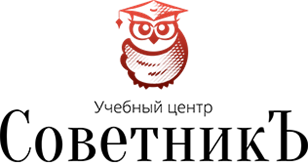 Для юристов, специалистов органов местного самоуправления, осуществляющих муниципальный контрольЧастное учреждение дополнительного профессионального образования «Учебный центр СоветникЪ»ИНН 7604322123 / КПП 760401001Тел./факс: (4852) 72-20-22, (4852) 73-99-91, 89080393128E-mail: sovetniku@mail.ru, сайт: http://www.yarsovetnik.ru/Исх. № 30 от 07.03.2024«Особенности организации и осуществления процедур и видов муниципального контроля в 2024-2030 годах в соответствии с Федеральным законом «О государственном контроле (надзоре) и муниципальном контроле в РФ» с учетом норм моратория» (72 ак. часа)20 – 31 мая 2024 года 20 мая – самостоятельное изучение материала, просмотр видеолекций21 - 23 мая - ВЕБИНАР с 09:00 до 13:00 по Московскому времени на платформе WEBINAR.RU24 - 31 мая – самостоятельное изучение раздаточного материала, сдача итогового тестирования+ 10 дней индивидуальных консультаций с в закрытой мастер-группе TelegramТиповые актуальные положения по всем видам муниципального контроля. Три типовых формы перечня объектов по разным способам ведения учета.Типовые варианты регулирования учета объектов в положении.Конструкции типовых индикаторов риска для видов контроля. Типовая программа профилактики.Типовой план КНМ без взаимодействия. Судебная практика. Типовая программа профилактики. Схема планирования профилактических визитов. Образцы документов: уведомление, предложение, протокол визита. Протоколы контрольных (надзорных) действий рамках визита.Форма мотивированного представления. Формы мотивированных представлений в соответствии со ст. 60 ФЗ 248. Задание должностного лица. Акт (заключение) КНМ без взаимодействия. Образцы протоколов КНД.Примерный перечень материалов, направляемых прокурору, которые повысят вероятность согласования.Форма заполненного акта КНМ и предписания. 